График приёма населения участковымиуполномоченными  полиции  МО МВД России «Починковский» на 2020 год.№ФотографияФ.И.О. (полностью)Ф.И.О. (полностью)званиезваниедолжностьномер служебного сотового телефонаУчасток обслуживания с отражением населенных пунктовУчасток обслуживания с отражением населенных пунктовАдрес участкового пункта полиции, тел. УППАдрес участкового пункта полиции, тел. УПП1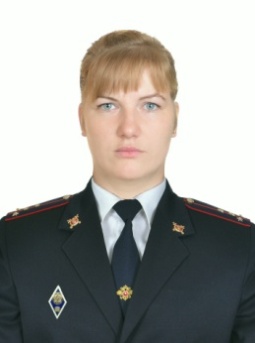 Вахрушева Дарья СергеевнаВахрушева Дарья Сергеевнамайор полициимайор полицииСтарший участковый уполномоченный полиции+79991590632Административный участок № 1 Территория обслуживания: г.Починок, улица К.Маркса, Энгельса, Красноармейская, Пионерская, Мелиоративная, Запольная, Комсомольская, Лавриненкова, Загородная, 8-Марта, Юбилейная, Полевая, Ленина, Победа, Н.Базарная, Социалистическая, Терешковой, Железнодорожная, 23 Сентября, Энергетиков, Хользунова, 10 Пятилетки, Коммунальная, СвердловаАдминистративный участок № 1 Территория обслуживания: г.Починок, улица К.Маркса, Энгельса, Красноармейская, Пионерская, Мелиоративная, Запольная, Комсомольская, Лавриненкова, Загородная, 8-Марта, Юбилейная, Полевая, Ленина, Победа, Н.Базарная, Социалистическая, Терешковой, Железнодорожная, 23 Сентября, Энергетиков, Хользунова, 10 Пятилетки, Коммунальная, Свердловаг. Починок,  ул. Юбилейная, д.10а (второй этаж, кабинет УУП)г. Починок,  ул. Юбилейная, д.10а (второй этаж, кабинет УУП)вторник, четвергс 17-00 по 19-00;суббота с 15-00 по 16-00вторник, четвергс 17-00 по 19-00;суббота с 15-00 по 16-002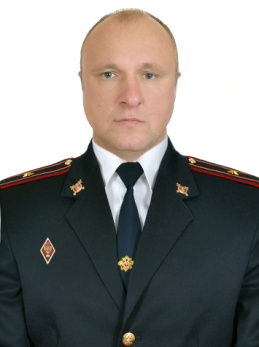 Устинов Виктор ИвановичУстинов Виктор Ивановичмайор полициимайор полицииСтарший участковый уполномоченный полиции+79991590630Административный участок № 2Территория обслуживания: г.Починок, улица Советская, 1-ый МКР, Коммунистическая, Чкалова, Кирова, Калинина, Мира, Заводская, Пржевальского, Починковская, Железнодорожная, Солнечная, Молчанова, Рябиновая, Тихая, ТвардовскогоАдминистративный участок № 2Территория обслуживания: г.Починок, улица Советская, 1-ый МКР, Коммунистическая, Чкалова, Кирова, Калинина, Мира, Заводская, Пржевальского, Починковская, Железнодорожная, Солнечная, Молчанова, Рябиновая, Тихая, Твардовскогог. Починок,  ул. Юбилейная, д.10а (второй этаж, кабинет УУП)г. Починок,  ул. Юбилейная, д.10а (второй этаж, кабинет УУП)вторник, четвергс 17-00 по 19-00;суббота с 15-00 по 16-00вторник, четвергс 17-00 по 19-00;суббота с 15-00 по 16-003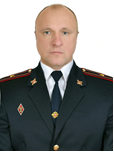 Устинов Виктор ИвановичУстинов Виктор Ивановичмайор полициимайор полицииСтарший участковый уполномоченный полиции+79991590631Административный участок № 3Вакантный участок.Территория обслуживания: г.Починок, улица Октябрьская, Урицкого, Некрасова, Л.Толстого, Старобазарная, Боядинская, Гастелло, Строителей, Красноармейская, Молодежная, Садовая, Центральная, Советская, Володарского Административный участок № 3Вакантный участок.Территория обслуживания: г.Починок, улица Октябрьская, Урицкого, Некрасова, Л.Толстого, Старобазарная, Боядинская, Гастелло, Строителей, Красноармейская, Молодежная, Садовая, Центральная, Советская, Володарского г. Починок,  ул. Юбилейная, д.10а (второй этаж, кабинет УУП)г. Починок,  ул. Юбилейная, д.10а (второй этаж, кабинет УУП)вторник, четвергс 17-00 по 19-00;суббота с 15-00 по 16-00вторник, четвергс 17-00 по 19-00;суббота с 15-00 по 16-004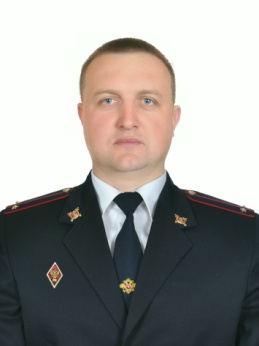 Плехоткин Роман   Викторович Плехоткин Роман   Викторович старший лейтенант полициистарший лейтенант полицииучастковый уполномоченный полиции+79991590641Административный участок № 4Территория обслуживания: деревня Прудки, Плоское, Дивинка, Пивовка, Молуки, Асташково, Проверженка, Прихморье, Подстанция, БоядыАдминистративный участок № 4Территория обслуживания: деревня Прудки, Плоское, Дивинка, Пивовка, Молуки, Асташково, Проверженка, Прихморье, Подстанция, Боядыд. Прудки, здание Администрации с/поселенияд. Прудки, здание Администрации с/поселениявторник, четвергс 17-00 по 19-00;суббота с 15-00 по 16-00вторник, четвергс 17-00 по 19-00;суббота с 15-00 по 16-005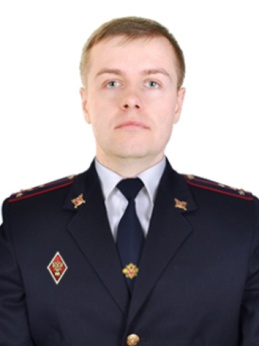 Гусаров Алексей ИгоревичГусаров Алексей Игоревичкапитан полициикапитан полицииучастковый уполномоченный полиции+79991590639Административный участок №5 Территория обслуживания: деревня Лучеса, Боровское, Бобыново, Сельцо, Станьково, Бердебяки, Тереховщина, Бесищево, Белое, Рудня, Радышково, Тюри, Стригино, Путятино, Луговатое, Урубок, Харинка, Пирьково, Кононово, Сергеево, Мавринское, Климщина, Марьино, Красиловка, Хмара, Петрищево, Кукуево, Шумаево.ШпунтыАдминистративный участок №5 Территория обслуживания: деревня Лучеса, Боровское, Бобыново, Сельцо, Станьково, Бердебяки, Тереховщина, Бесищево, Белое, Рудня, Радышково, Тюри, Стригино, Путятино, Луговатое, Урубок, Харинка, Пирьково, Кононово, Сергеево, Мавринское, Климщина, Марьино, Красиловка, Хмара, Петрищево, Кукуево, Шумаево.Шпунтыд. Лучеса, здание Администрации с/поселения, д. Климщина здание Администрации с/поселенияд. Лучеса, здание Администрации с/поселения, д. Климщина здание Администрации с/поселениявторник, четвергс 17-00 по 19-00;суббота с 15-00 по 16-00вторник, четвергс 17-00 по 19-00;суббота с 15-00 по 16-006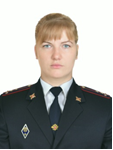 Вахрушева Дарья СергеевнаВахрушева Дарья Сергеевнамайор полициимайор полицииСтарший участковый уполномоченный полиции+79991590636Административный участок №6 Вакантный участок.Территория обслуживания: п.Лосня, деревня Рябцево, Яново, Коленово, Труханово, Белоручье, Немыкари, Старинки, МакшеевоАдминистративный участок №6 Вакантный участок.Территория обслуживания: п.Лосня, деревня Рябцево, Яново, Коленово, Труханово, Белоручье, Немыкари, Старинки, Макшеевоп. Лосня, здание Администрации с/поселенияп. Лосня, здание Администрации с/поселениявторник, четвергс 17-00 по 19-00;суббота с 15-00 по 16-00вторник, четвергс 17-00 по 19-00;суббота с 15-00 по 16-007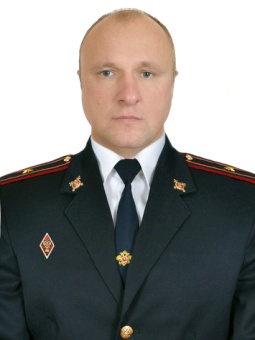 Устинов Виктор ИвановичУстинов Виктор Ивановичмайор полициимайор полицииСтарший участковый уполномоченный полиции+79991590633Административный участок №7Территория обслуживания: деревня Поляны, Пересна, Денисово, МТС, Птахино, Мурыгино, Льнозавод, Клемятино, Потемкино, Ламоново, АсташковоАдминистративный участок №7Территория обслуживания: деревня Поляны, Пересна, Денисово, МТС, Птахино, Мурыгино, Льнозавод, Клемятино, Потемкино, Ламоново, Асташковод. Денисово, здание Администрации с/поселенияд. Мурыгино, здание Администрации с/поселенияд. Денисово, здание Администрации с/поселенияд. Мурыгино, здание Администрации с/поселениявторник, четвергс 17-00 по 19-00;суббота с 15-00 по 16-00вторник, четвергс 17-00 по 19-00;суббота с 15-00 по 16-008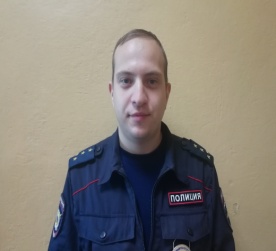 Моисеенков Антон ВикторовичМоисеенков Антон Викторовичкапитан полициикапитан полицииСтарший участковый уполномоченный полиции+79991590634Административный участок №8, Вакантный  участок.Территория обслуживания: п.Шаталово-1, деревня Шаталово, Дмитриевка, Митюли, Алексино, Энгельгардовская, Козятники, Мачулы, Новоселье, Льнозавод, Демешки, Административный участок №8, Вакантный  участок.Территория обслуживания: п.Шаталово-1, деревня Шаталово, Дмитриевка, Митюли, Алексино, Энгельгардовская, Козятники, Мачулы, Новоселье, Льнозавод, Демешки, д, Шаталово здание Администрации с/поселения,.д, Шаталово здание Администрации с/поселения,.вторник, четвергс 17-00 по 19-00;суббота с 15-00 по 16-00вторник, четвергс 17-00 по 19-00;суббота с 15-00 по 16-009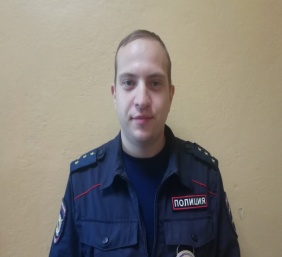 Моисеенков Антон ВикторовичМоисеенков Антон Викторовичкапитан полициикапитан полицииСтарший участковый уполномоченный полиции+79991590641Административный участок №9.Территория обслуживания, Тростянка, Прилепово, Федорово, Акулинки, Мокрядино, Юры, Княжое, Светлое, Горяны, Захаренка : деревня Даньково, Хицовка, Киселевка, Липки, Свалы, Слобода, Зимници, БазылевкаАдминистративный участок №9.Территория обслуживания, Тростянка, Прилепово, Федорово, Акулинки, Мокрядино, Юры, Княжое, Светлое, Горяны, Захаренка : деревня Даньково, Хицовка, Киселевка, Липки, Свалы, Слобода, Зимници, Базылевкад. Княжое, здание Администрации с/поселения Даньково   здание Администрации с/поселенияд. Княжое, здание Администрации с/поселения Даньково   здание Администрации с/поселениявторник, четвергс 17-00 по 19-00;суббота с 15-00 по 16-00вторник, четвергс 17-00 по 19-00;суббота с 15-00 по 16-0010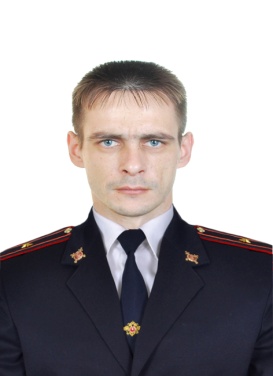 АксеновВладимирСергеевичАксеновВладимирСергеевичМайор полицииМайор полицииучастковый уполномоченный полиции+79991590637Административный участок №10Территория обслуживания: п. Стодолище – ул. Советская, ул. Пролетарска, ул. Пушкина, ул. Чкалова, ул. Красноармейская, ул. Сенная, ул. Пионерская, Подстанция, Октябрьская, 1-я Базарная, 2-я Базарная, Ново-Базарная, Луговая, Глинки, Твардовского, Качалова, Рабочая, Ленина, Будянка, Титова, Мичурина,  ул. Садовая, Орджоникидзе, Малая Колхозная, Большая КолхознаяАдминистративный участок №10Территория обслуживания: п. Стодолище – ул. Советская, ул. Пролетарска, ул. Пушкина, ул. Чкалова, ул. Красноармейская, ул. Сенная, ул. Пионерская, Подстанция, Октябрьская, 1-я Базарная, 2-я Базарная, Ново-Базарная, Луговая, Глинки, Твардовского, Качалова, Рабочая, Ленина, Будянка, Титова, Мичурина,  ул. Садовая, Орджоникидзе, Малая Колхозная, Большая Колхознаяп. Стодолище, ул. Советская, д. 118 а (здание участкового пункта полиции)п. Стодолище, ул. Советская, д. 118 а (здание участкового пункта полиции)вторник, четвергс 17-00 по 19-00;суббота с 15-00 по 16-00вторник, четвергс 17-00 по 19-00;суббота с 15-00 по 16-0011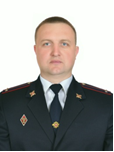 Плехоткин Роман ВикторовичПлехоткин Роман ВикторовичСтарший лейтенант полицииСтарший лейтенант полицииУчастковый уполномоченный полиции+79991590638Административный участок №11, Вакантный участок.Территория обслуживания: деревня Лысовка, Захаровка, Кубарки, Самолюбовка, Пятое, Владимировка, Ново-Головачи, Ковали, Затишино, Голоевка, Красное знамя, Тростино, Ляхтовка, Ново-Моисеевка, Комаровка, Деребуж, Печкуры, Жуковичи, БорщевкаАдминистративный участок №11, Вакантный участок.Территория обслуживания: деревня Лысовка, Захаровка, Кубарки, Самолюбовка, Пятое, Владимировка, Ново-Головачи, Ковали, Затишино, Голоевка, Красное знамя, Тростино, Ляхтовка, Ново-Моисеевка, Комаровка, Деребуж, Печкуры, Жуковичи, Борщевкап. Стодолище, ул. Советская, д. 118 а (здание участкового пункта полиции)п. Стодолище, ул. Советская, д. 118 а (здание участкового пункта полиции)вторник, четвергс 17-00 по 19-00;суббота с 15-00 по 16-00вторник, четвергс 17-00 по 19-00;суббота с 15-00 по 16-0012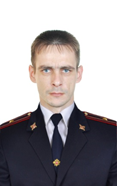 Аксенов Владимир СергеевичАксенов Владимир СергеевичМайор   полицииМайор   полицииучастковый уполномоченный полиции+79991590640Административный участок №12, Вакантный участок.Территория обслуживания: деревня Васьково, Галеевка, Азаровка, Сторино, Слобода, Гапоново, Михайловка, Ворошилово, Никулино, Рудня, Полуево, Семиново, Шанталово, Боровка, Льнозавод, Навины. Торчиловка, Думаничи, Стариково, Барсуки, Докудово, Борок, Белик, Стомятское, Саловка, Павлово, Шмаково, Ольговка.Административный участок №12, Вакантный участок.Территория обслуживания: деревня Васьково, Галеевка, Азаровка, Сторино, Слобода, Гапоново, Михайловка, Ворошилово, Никулино, Рудня, Полуево, Семиново, Шанталово, Боровка, Льнозавод, Навины. Торчиловка, Думаничи, Стариково, Барсуки, Докудово, Борок, Белик, Стомятское, Саловка, Павлово, Шмаково, Ольговка.п. Стодолище, ул. Советская, д. 118 а (здание участкового пункта полиции)п. Стодолище, ул. Советская, д. 118 а (здание участкового пункта полиции) вторник, четвергс 17-00 по 19-00;суббота с 15-00 по 16-00 вторник, четвергс 17-00 по 19-00;суббота с 15-00 по 16-00ПП по Монастырщинскому районуПП по Монастырщинскому районуПП по Монастырщинскому районуПП по Монастырщинскому районуПП по Монастырщинскому районуПП по Монастырщинскому районуПП по Монастырщинскому районуПП по Монастырщинскому районуПП по Монастырщинскому районуПП по Монастырщинскому районуПП по Монастырщинскому районуПП по Монастырщинскому районуПП по Монастырщинскому районуПП по Монастырщинскому району1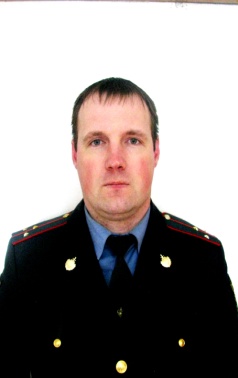 Ефремов Виталий АлександровичЕфремов Виталий Александровичмайор полицииучастковый уполномоченный полицииучастковый уполномоченный полиции+79991590652+79991590652Административный участок № 5 Татарское и Добросельское сельские поселения Территория обслуживания : деревни Татарск, Кретово, Бохото, Кривели, Слобода, Хотяны, Тихановка, Старокадино, Мигновичи, Красатинка, Андрусово, М.Дуравки, Тарасово, Колесники, Колесники, Пурыгино, Б.Дуравки, Кадино, Высокое, Семоржа, Старая,Доброселье, Пепелевка, Холм, Наземки,Сосонник, Внуково,Кисловичи , Команы, Раевка, Красная Раевка, Куровщина, Обидовка, Б.Рай, М. Рай, Шишково , Веревна, Гришино, Жуково, СвекровщинаНежилые и заброшенныедеревни: Б.Старыши, Полом, Тишковка, Танцы, Туремск, Хотылевка, Гамово -1,Гамово-2, Верезубы, Полом, Слобода, Зубовщина, Пузырево, Подерни, Моксаево, Крупец.Административный участок № 5 Татарское и Добросельское сельские поселения Территория обслуживания : деревни Татарск, Кретово, Бохото, Кривели, Слобода, Хотяны, Тихановка, Старокадино, Мигновичи, Красатинка, Андрусово, М.Дуравки, Тарасово, Колесники, Колесники, Пурыгино, Б.Дуравки, Кадино, Высокое, Семоржа, Старая,Доброселье, Пепелевка, Холм, Наземки,Сосонник, Внуково,Кисловичи , Команы, Раевка, Красная Раевка, Куровщина, Обидовка, Б.Рай, М. Рай, Шишково , Веревна, Гришино, Жуково, СвекровщинаНежилые и заброшенныедеревни: Б.Старыши, Полом, Тишковка, Танцы, Туремск, Хотылевка, Гамово -1,Гамово-2, Верезубы, Полом, Слобода, Зубовщина, Пузырево, Подерни, Моксаево, Крупец.Смоленская область, Монастырщинский район, д. Татарск, тел 2-46-66вторник, четвергс 17-00 по 19-00;суббота с 15-00 по 16-00вторник, четвергс 17-00 по 19-00;суббота с 15-00 по 16-002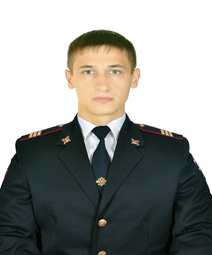 Латышев Антон СергеевичЛатышев Антон Сергеевичсержант полицииучастковый уполномоченный полицииучастковый уполномоченный полиции+79991590651+79991590651Административный участок №  2. Октябрьское, Соболевское, Барсуковское сельские  поселения, Территория обслуживания : деревни Буда, Слобода, Цикуновка, Лынды, Жигаловка, Пустоселы, Кирпичный завод, Октябрьское, Орефино, Крапивна, Коровино, Проваленное, Гладыши, Соболево, Березняки, Н.Шанталово, Хламово, Волково, Юрово, Ст.Шанталово, Стегримово, Демьянково, Сушково, Григорьево, Максимовское, Деньгубовка, Чепелево, Сумароково, Кожино, Дмыничи, Макарово, Александровское, Скреплево, Равенство, Долгие Нивы, Молоково, Гостимля, Темники, Сычевка, Троицкое, Соловьевка, Колосовка, Земцова Буда, Зайцовка, Родьковка, Уймовка, Барсуки, Снеберка, Новоселье, Турки.Нежилые и заброшенныедеревни: Грачево, Манюки, Романовское, Коптево, Капустино,  Окрутово, городок, Левково, Васильево, Мощиново, Тонковидово, Станиславково, Петраченки,  Кузнецово, Каблуково, Щелканово, Морачево, ИвкиноАдминистративный участок №  2. Октябрьское, Соболевское, Барсуковское сельские  поселения, Территория обслуживания : деревни Буда, Слобода, Цикуновка, Лынды, Жигаловка, Пустоселы, Кирпичный завод, Октябрьское, Орефино, Крапивна, Коровино, Проваленное, Гладыши, Соболево, Березняки, Н.Шанталово, Хламово, Волково, Юрово, Ст.Шанталово, Стегримово, Демьянково, Сушково, Григорьево, Максимовское, Деньгубовка, Чепелево, Сумароково, Кожино, Дмыничи, Макарово, Александровское, Скреплево, Равенство, Долгие Нивы, Молоково, Гостимля, Темники, Сычевка, Троицкое, Соловьевка, Колосовка, Земцова Буда, Зайцовка, Родьковка, Уймовка, Барсуки, Снеберка, Новоселье, Турки.Нежилые и заброшенныедеревни: Грачево, Манюки, Романовское, Коптево, Капустино,  Окрутово, городок, Левково, Васильево, Мощиново, Тонковидово, Станиславково, Петраченки,  Кузнецово, Каблуково, Щелканово, Морачево, ИвкиноСмоленская область, Монастырщинский район, д. Соболево, тел 2-92-18вторник, четвергс 17-00 по 19-00;суббота с 15-00 по 16-00вторник, четвергс 17-00 по 19-00;суббота с 15-00 по 16-003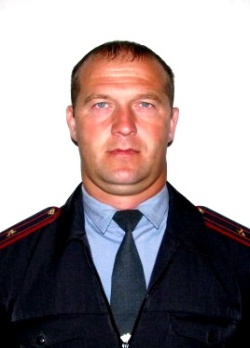 Пеканов Дмитрий ВладимировичПеканов Дмитрий ВладимировичМайор полицииУчастковый уполномоченный полицииУчастковый уполномоченный полиции+79991590650+79991590650Административный участок №1 п.Монастырщина, Монастырщинское городское поселение, Территория обслуживания :п.Монастырщина , улицы Коммунарная, Советская , Революционная, Интернациональная, Первомайская, Пролетарская, Смоленская, Льнозаводская, Полевая, Заречная, 2-я Северная, Набережная, Школьная, Заречная, Мира, Победы, Кольцевая, Комсомольская, Коммунистическая, 25-сентября, 1-я Северная, 1-я Краснинская, 2-я Краснинская, тер. СХТ, Луговая, Трудовая, Егорова, Ленинская, Энергетиков, Октябрьская, Молодогвардейская, Строителей, Комарова, Юбилейная, Красногвардейская, Зеленая, Кооператоров, Пестеля, Заводская,  переулки Коммунарный, 1-й Глинковский, 2-й Глинковский, Южный, Молодежный, Озерный, Солнечный, Октябрьский, Первомайский, Юбилейный, Речной, Пионерский, Школьный, Базарный, Революционный, Мелиораторов, Дорожный, Юго-восточный, Луговой, Садовый, Егорова, АвтомобилистовАдминистративный участок №1 п.Монастырщина, Монастырщинское городское поселение, Территория обслуживания :п.Монастырщина , улицы Коммунарная, Советская , Революционная, Интернациональная, Первомайская, Пролетарская, Смоленская, Льнозаводская, Полевая, Заречная, 2-я Северная, Набережная, Школьная, Заречная, Мира, Победы, Кольцевая, Комсомольская, Коммунистическая, 25-сентября, 1-я Северная, 1-я Краснинская, 2-я Краснинская, тер. СХТ, Луговая, Трудовая, Егорова, Ленинская, Энергетиков, Октябрьская, Молодогвардейская, Строителей, Комарова, Юбилейная, Красногвардейская, Зеленая, Кооператоров, Пестеля, Заводская,  переулки Коммунарный, 1-й Глинковский, 2-й Глинковский, Южный, Молодежный, Озерный, Солнечный, Октябрьский, Первомайский, Юбилейный, Речной, Пионерский, Школьный, Базарный, Революционный, Мелиораторов, Дорожный, Юго-восточный, Луговой, Садовый, Егорова, Автомобилистов216 130Смоленская область, п. Монастырщина,ул.Ленинская, дом 11, тел 4-23-57вторник, четвергс 17-00 по 19-00;суббота с 15-00 по 16-00вторник, четвергс 17-00 по 19-00;суббота с 15-00 по 16-004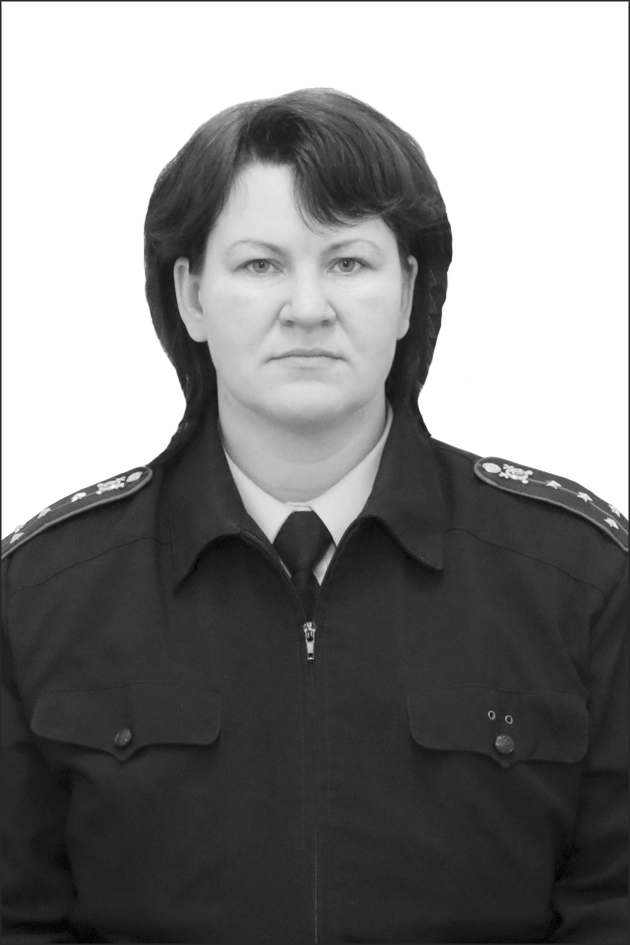 Рогозина Татьяна ВасильевнаРогозина Татьяна ВасильевнаКапитан полицииучастковый уполномоченный полицииучастковый уполномоченный полиции+79991590649+79991590649Административный участок №4 Монастырщинский район Слободское и Новомихайловское  сельские  поселения, Территория обслуживания : деревни Михайловка, Холеево, Новомихайловское, М.Остроги, Карабановщина,Колодино, Боссияны, Городец, Кислое, Б.Остроги, Ходнево, Доманово, Шевардино, Берносечи, Вачково, Перепечино, Носково-2, Майское, Новое село , Досугово, Михейково, Егорье, Котово, Ново-Внуково, Скреплево, Бурхово, Слобода, Туфля, Н.Болобовщина, Осиновка, ЗальковоНежилые и заброшенныедеревни: Денисовка, Потапово, Носково-1, Маслово, Путятино, Нагишкино, Заступово, Лобково, СТ. БолобовщинаАдминистративный участок №4 Монастырщинский район Слободское и Новомихайловское  сельские  поселения, Территория обслуживания : деревни Михайловка, Холеево, Новомихайловское, М.Остроги, Карабановщина,Колодино, Боссияны, Городец, Кислое, Б.Остроги, Ходнево, Доманово, Шевардино, Берносечи, Вачково, Перепечино, Носково-2, Майское, Новое село , Досугово, Михейково, Егорье, Котово, Ново-Внуково, Скреплево, Бурхово, Слобода, Туфля, Н.Болобовщина, Осиновка, ЗальковоНежилые и заброшенныедеревни: Денисовка, Потапово, Носково-1, Маслово, Путятино, Нагишкино, Заступово, Лобково, СТ. БолобовщинаСмоленская область, Монастырщинский район, д. Слобода, тел 2-13-46вторник, четвергс 17-00 по 19-00;суббота с 15-00 по 16-00вторник, четвергс 17-00 по 19-00;суббота с 15-00 по 16-005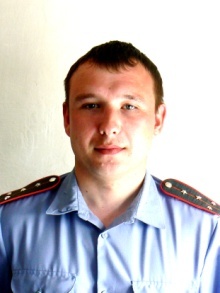 Чуйкин СергейВикторовичЧуйкин СергейВикторовичмайор полицииСтарший участковый уполномоченный полицииСтарший участковый уполномоченный полиции+79991590648+79991590648Административный участок №3 Монастырщинский район Гоголевское и Любавическое сельские  поселения, Территория обслуживания : деревни Железняк-1,Железняк-2, Барановка, Посохля, Ст.Роховец, Любавичи, Славновичи, Старышовка, Ермаковка, Баченки, Кодрино, Смолы, Боровец, Войнино, Шелеговка, Дубровка, Жуково, Н.Мацково, Фащевка, Лыза, Гривы, Гоголевка, Сливино, Вепри , Багрецы, Молявица, Свирковец, Дудино, Полевичева Буда,АлександровкаНежилые и заброшенныедеревни: Старая Буда, Антоновка, Лягино, Платково, Крутая, Малышево, Космач, Лисова Буда, Ст.Мацково, Яновка, Точна, Каськи, Скоблянка.Административный участок №3 Монастырщинский район Гоголевское и Любавическое сельские  поселения, Территория обслуживания : деревни Железняк-1,Железняк-2, Барановка, Посохля, Ст.Роховец, Любавичи, Славновичи, Старышовка, Ермаковка, Баченки, Кодрино, Смолы, Боровец, Войнино, Шелеговка, Дубровка, Жуково, Н.Мацково, Фащевка, Лыза, Гривы, Гоголевка, Сливино, Вепри , Багрецы, Молявица, Свирковец, Дудино, Полевичева Буда,АлександровкаНежилые и заброшенныедеревни: Старая Буда, Антоновка, Лягино, Платково, Крутая, Малышево, Космач, Лисова Буда, Ст.Мацково, Яновка, Точна, Каськи, Скоблянка.Смоленская область, Монастырщинский район, д. Гоголевка, тел 2-46-66вторник, четвергс 17-00 по 19-00;суббота с 15-00 по 16-00вторник, четвергс 17-00 по 19-00;суббота с 15-00 по 16-00ПП по Хиславичскому районуПП по Хиславичскому районуПП по Хиславичскому районуПП по Хиславичскому районуПП по Хиславичскому районуПП по Хиславичскому районуПП по Хиславичскому районуПП по Хиславичскому районуПП по Хиславичскому районуПП по Хиславичскому районуПП по Хиславичскому районуПП по Хиславичскому районуПП по Хиславичскому районуПП по Хиславичскому району1.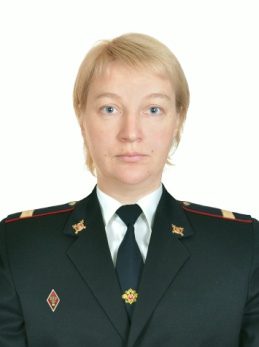 Шенделева Наталья НиколаевнаСтаршина  полицииУчастковый уполномоченный полицииУчастковый уполномоченный полиции+79991590647+79991590647Административный участок №3 Хиславичский район:Череповское сельское поселение: д. Черепово, Шишки, Муравьева-2, Абрамовка, Водотока, Суборовка, п. Еловцы, Никулино, Муравьево-1, Захаровка, Ивановка, Тереховка, Слобода, Заболотье-2, Заболотье-1, Шатиловка, Шимоновка; Владимировское сельское поселение: Владимировка, Воробьевка, Калиновка, Боровка, Прилеповка, Красное, Николаевка, Череповище;Упинское сельское поселение: д. Фролово, Слобода, Селезеньки, Еловцы, Анновка, Упино, Суховилы, Каханово, Добрянка, Мешковка, Ващиловка, Семыговка, Кобылкино, Белка, Иванов Стан; Печерское сельское поселение: Луповка, Курашевка, Трипутино, Голубцы, Машенка, Гончары, Дубровка, Старая Буда, Подлужье, Красная площадь, Мартыновка, Воробьевка, Огнеполье, Заборье, Печерск, Троицкое, Кукуй, Зарево, Печерская Буда, Выдрица, Шашки, Захаровка, Родьковка, Лукавец, Моисеевка, Вяземка, Дятловка, Петрополье, Болотово, Шульговка, Горьковка, Бурянка, Хвощевка, Комаровка-1, Комаровка-2, Козловка, Красиловка, Доброхотовка. Административный участок №3 Хиславичский район:Череповское сельское поселение: д. Черепово, Шишки, Муравьева-2, Абрамовка, Водотока, Суборовка, п. Еловцы, Никулино, Муравьево-1, Захаровка, Ивановка, Тереховка, Слобода, Заболотье-2, Заболотье-1, Шатиловка, Шимоновка; Владимировское сельское поселение: Владимировка, Воробьевка, Калиновка, Боровка, Прилеповка, Красное, Николаевка, Череповище;Упинское сельское поселение: д. Фролово, Слобода, Селезеньки, Еловцы, Анновка, Упино, Суховилы, Каханово, Добрянка, Мешковка, Ващиловка, Семыговка, Кобылкино, Белка, Иванов Стан; Печерское сельское поселение: Луповка, Курашевка, Трипутино, Голубцы, Машенка, Гончары, Дубровка, Старая Буда, Подлужье, Красная площадь, Мартыновка, Воробьевка, Огнеполье, Заборье, Печерск, Троицкое, Кукуй, Зарево, Печерская Буда, Выдрица, Шашки, Захаровка, Родьковка, Лукавец, Моисеевка, Вяземка, Дятловка, Петрополье, Болотово, Шульговка, Горьковка, Бурянка, Хвощевка, Комаровка-1, Комаровка-2, Козловка, Красиловка, Доброхотовка. Здание администрации сельского поселения в д. Черепово Здание администрации сельского поселения в д. Черепово вторник, четвергс 17-00 по 19-00;суббота с 15-00 по 16-003.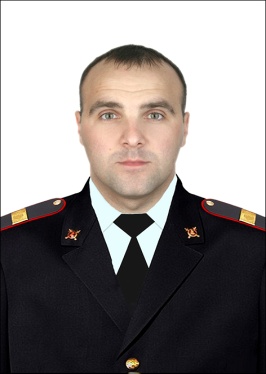 Семенин Иван АлександровичМл. лейтенант полицииУчастковый уполномоченный полицииУчастковый уполномоченный полиции8999159064389991590643Административный участок №4 Хиславичский район.Иозефовское сельское поселение: Богдановка, п. Стайки, Пиряны, Ларьковка, Пыковка, Шапорева Буда, Хайновщина, Третьяки, Плещица;Соинское сельское поселение: Шершневка, Скверета, Медковка, Соино, Жигалки, Старый Стан, Новый Стан, Новая Буда, Старая Буда;Городищенское сельское поселение: Будяки, Суздалевка, Городище, Вороновка, Ясиновка, Печище, Новые Сиваи, Старые Сиваи, Зимницы, Юрковщина, Голеевка, Старые Сиваи, Петушки, Бахаревка, Жанвиль, Понарь, Гута, Слобода, Боровая, Рудня;Микшинское сельское поселение: Пильники, Галушки, Ленин Стан, Петуховщина, Белица, Кукуевка, Тарановка, Высокая Буда, Малое Шкундино, Большое Шкундино, Равенства, Медведовка, Буда Гороватская, Касачевка, Шабель, Гороватка, Гореловка.   Административный участок №4 Хиславичский район.Иозефовское сельское поселение: Богдановка, п. Стайки, Пиряны, Ларьковка, Пыковка, Шапорева Буда, Хайновщина, Третьяки, Плещица;Соинское сельское поселение: Шершневка, Скверета, Медковка, Соино, Жигалки, Старый Стан, Новый Стан, Новая Буда, Старая Буда;Городищенское сельское поселение: Будяки, Суздалевка, Городище, Вороновка, Ясиновка, Печище, Новые Сиваи, Старые Сиваи, Зимницы, Юрковщина, Голеевка, Старые Сиваи, Петушки, Бахаревка, Жанвиль, Понарь, Гута, Слобода, Боровая, Рудня;Микшинское сельское поселение: Пильники, Галушки, Ленин Стан, Петуховщина, Белица, Кукуевка, Тарановка, Высокая Буда, Малое Шкундино, Большое Шкундино, Равенства, Медведовка, Буда Гороватская, Касачевка, Шабель, Гороватка, Гореловка.   п. Хиславичи, ул. Советская, д. 53, телефон 8-48140-2-16-70. п. Хиславичи, ул. Советская, д. 53, телефон 8-48140-2-16-70. вторник, четвергс 17-00 по 19-00;суббота с 15-00 по 16-004.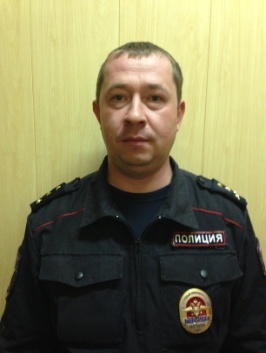 Холодков Виктор Валерьевичмайор полицииСтарший участковый уполномоченный полицииСтарший участковый уполномоченный полиции+79991590644+79991590644Административный участок №1 п. Хиславичи, Хиславичское городское поселение. ул. Советской, нечетная сторона ул. Ленина, Лассальевская, Пушкина, Заречная, Лесная, Дачная, Дорожная, Поярковая, Молодежная, Зимницкого, комсомольская, Берестнева, Боровая, Льнозаводская, Восточная, Заводская, кооперативная, Строителей, Красная площадь, Луговая, Парковая, Пушкина, пер. Кооперативный, Лассальевский, Советский, Строителей, ул. Советская, четная сторона Ленина, Энергетиков, Шилкина, Рабочая, пролетарская, Толстого, Кудрявицкого, Запольная, Мира, Новобазарная, Пролетарская площадь, Зверева, Сергеенкова, пер. Гагарина, Озерный, Пролетарская площадь, Шилкина, Школьный, Новобазарный, Урицкого, пер. Октябрьский, ул. Октябрьская, Мира, Сергеенкова, Кольцевая и поселок Фролово.Административный участок №1 п. Хиславичи, Хиславичское городское поселение. ул. Советской, нечетная сторона ул. Ленина, Лассальевская, Пушкина, Заречная, Лесная, Дачная, Дорожная, Поярковая, Молодежная, Зимницкого, комсомольская, Берестнева, Боровая, Льнозаводская, Восточная, Заводская, кооперативная, Строителей, Красная площадь, Луговая, Парковая, Пушкина, пер. Кооперативный, Лассальевский, Советский, Строителей, ул. Советская, четная сторона Ленина, Энергетиков, Шилкина, Рабочая, пролетарская, Толстого, Кудрявицкого, Запольная, Мира, Новобазарная, Пролетарская площадь, Зверева, Сергеенкова, пер. Гагарина, Озерный, Пролетарская площадь, Шилкина, Школьный, Новобазарный, Урицкого, пер. Октябрьский, ул. Октябрьская, Мира, Сергеенкова, Кольцевая и поселок Фролово.п. Хиславичи, ул. Советская, д. 53, телефон 8-48140-2-16-70п. Хиславичи, ул. Советская, д. 53, телефон 8-48140-2-16-70вторник, четвергс 17-00 по 19-00;суббота с 15-00 по 16-005.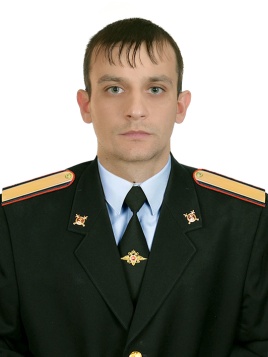 Голубцов Денис Леонидовичстаршина полицииучастковый уполномоченный полицииучастковый уполномоченный полиции+79991590646+79991590646Административный участок №2 Хиславичский район. Корзовское сельское поселение: д. 1-ое Козлово, 2-ое Козлово, Малинник, Корзово, Покровка, Красный поселок, Малые Лызки, Большие Лызки, Натальино, Екатеринки, Гололобовка, Шеньковка, Соиновка, Притыкино, Лобановка, Александровская Буда, Михайловка; Кожуховичское сельское поселение: Базылевка, Есиновка, Селище, Колобынино, п. Искра, п. Зеленый, Замошье, Александровка, Петрулянда, Кожуховичи, Городчанка, Залузянка, Братковая, Николаевка, Заречье, Григорово, Малые Хутора, Шипы, Поплятино, Шипы, Клюкино, Городок, Грязь; Колесниковское сельское поселение: п. Мазыки, Мазыки, Дроздовка, Колесники, Пересиденье, Пожарищино, Канарщина, Максимовка, Писляковщина, Селище, Милюты, Бизюки, Евлаши, Вила, Ком. Буда.  Административный участок №2 Хиславичский район. Корзовское сельское поселение: д. 1-ое Козлово, 2-ое Козлово, Малинник, Корзово, Покровка, Красный поселок, Малые Лызки, Большие Лызки, Натальино, Екатеринки, Гололобовка, Шеньковка, Соиновка, Притыкино, Лобановка, Александровская Буда, Михайловка; Кожуховичское сельское поселение: Базылевка, Есиновка, Селище, Колобынино, п. Искра, п. Зеленый, Замошье, Александровка, Петрулянда, Кожуховичи, Городчанка, Залузянка, Братковая, Николаевка, Заречье, Григорово, Малые Хутора, Шипы, Поплятино, Шипы, Клюкино, Городок, Грязь; Колесниковское сельское поселение: п. Мазыки, Мазыки, Дроздовка, Колесники, Пересиденье, Пожарищино, Канарщина, Максимовка, Писляковщина, Селище, Милюты, Бизюки, Евлаши, Вила, Ком. Буда.  Хиславичский р-н д..Корзово Хиславичский р-н д..Корзово вторник, четвергс 17-00 по 19-00;суббота с 15-00 по 16-00